Приложение  к Правилам размещения рекламных конструкций на территории Шелеховского районаТИПОВОЙ СБОРНИК РЕКЛАМНЫХ КОНСТРУКЦИЙОТДЕЛЬНОСТОЯЩИЕ РЕКЛАМНЫЕ КОНСТРУКЦИИ (РАЗМЕЩАЕМЫЕ НА ЗЕМЕЛЬНЫХ УЧАСТКАХ)Билборд ВАРИАНТЫ ВОЗМОЖНОГО ДИЗАЙНА РЕКЛАМНОЙ КОНСТРУКЦИИ (БИЛБОРД) 3м х 6м, (ВИДЫ РЕКЛАМНОЙ КОНСТРУКЦИИ)СитибордВАРИАНТЫ ВОЗМОЖНОГО ДИЗАЙНА РЕКЛАМНОЙ КОНСТРУКЦИИ (СИТИБОРД) 2,7м х 3,7м, 1,2м х 1,8м (ВИДЫ РЕКЛАМНОЙ КОНСТРУКЦИИ)Рекламный щит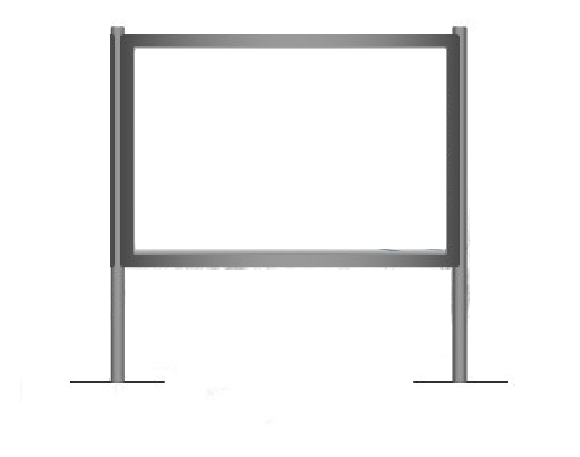 ОСНОВНЫЕ ХАРАКТЕРИСТИКИ РЕКЛАМНОЙ КОНСТРУКЦИИ:имеет одну или две поверхности для размещения информации.РАЗМЕРЫ:размер информационного поля: 3м х 6м, 4м х 6м, 3м х 4м, 2м х 3м, 1,5м х 2м.ТЕХНОЛОГИЯ ЗАМЕНЫ ИЗОБРАЖЕНИЯ:бумажный постер;виниловое полотно.ОПОРНАЯ СТОЙКА:выполнена из прямоугольной профильной трубы, или круглой профильной трубы;допустимая высота опорной стойки: от 0,3 м до 1,5 м.ПОДСВЕТ РЕКЛАМНОЙ КОНСТРУКЦИИ:рекламная конструкция предполагает использование энергосберегающей системы подсвета.Пиллар ВАРИАНТЫ ВОЗМОЖНОГО ДИЗАЙНА РЕКЛАМНОЙ КОНСТРУКЦИИ (ПИЛЛАР) 1,4м х 3,0м, 0,8м х 3,0м (ВИДЫ РЕКЛАМНОЙ КОНСТРУКЦИИ)РЕКЛАМНЫЕ КОНСТРУКЦИИ, ПРИСОЕДИНЕННЫЕ К ОБЪЕКТАМ НЕДВИЖИМОСТИБрандмауэр (настенное панно)Панель-кронштейнНастенный модуль «бегущая строка»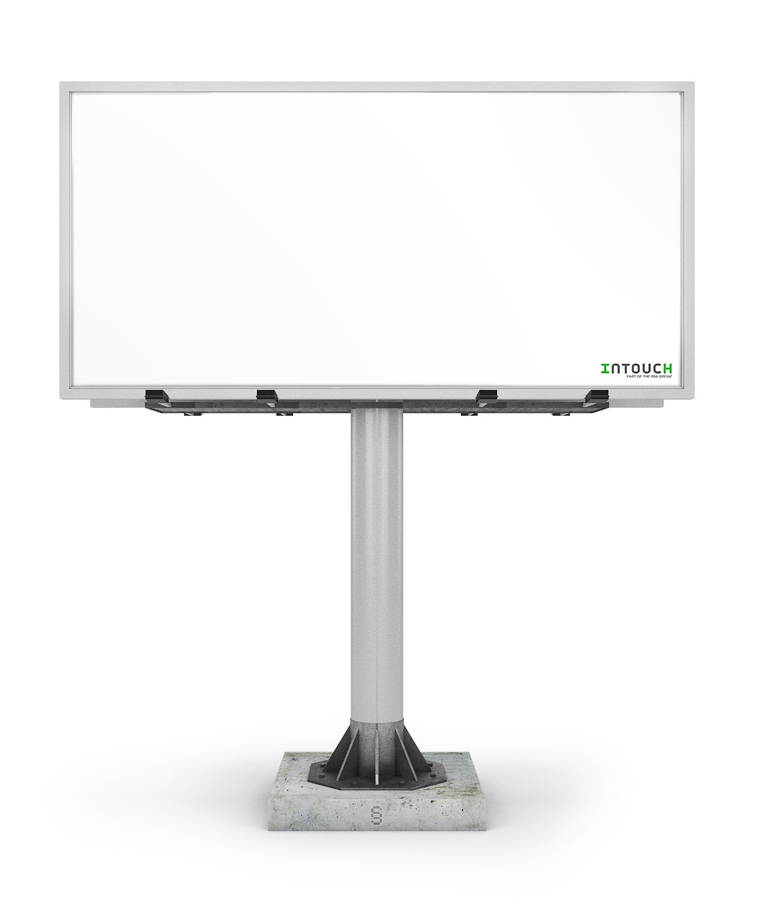 ОСНОВНЫЕ ХАРАКТЕРИСТИКИ РЕКЛАМНОЙ КОНСТРУКЦИИ:имеет одну, две или три поверхности для размещения информации.РАЗМЕРЫ:размер информационного поля: 3м х 6м.ТЕХНОЛОГИЯ ЗАМЕНЫ ИЗОБРАЖЕНИЯ:бумажный постер;виниловое полотно.ОПОРНАЯ СТОЙКА:выполнена из прямоугольной профильной трубы, или круглой профильной трубы, стоящей на фундаменте;допустимая высота опорной стойки: от 4,5 м до 6,0 м.ПОДСВЕТ РЕКЛАМНОЙ КОНСТРУКЦИИ:рекламная конструкция предполагает использование энергосберегающей системы подсвета.1. «Стандарт»1.1. «Стандарт» со смещением опоры2. «Флаг»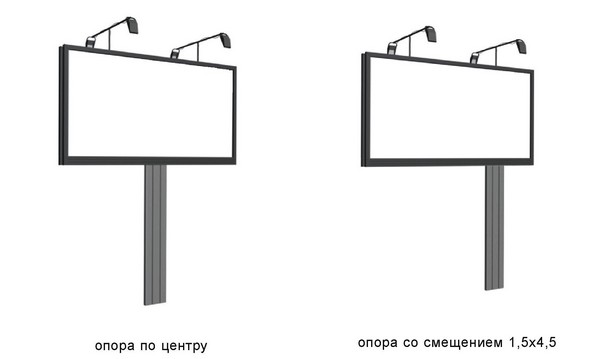 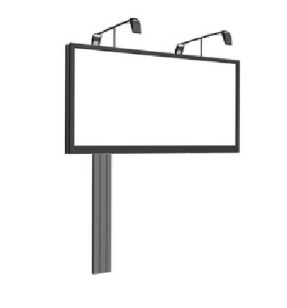               1.1.1                             1.1.2         2.1                                         2.23.  «Птица»3.1.  «Птица» со смещением опоры4. «Т-образный»             3.1.1                             3.1.25. Трехсторонний5.15.2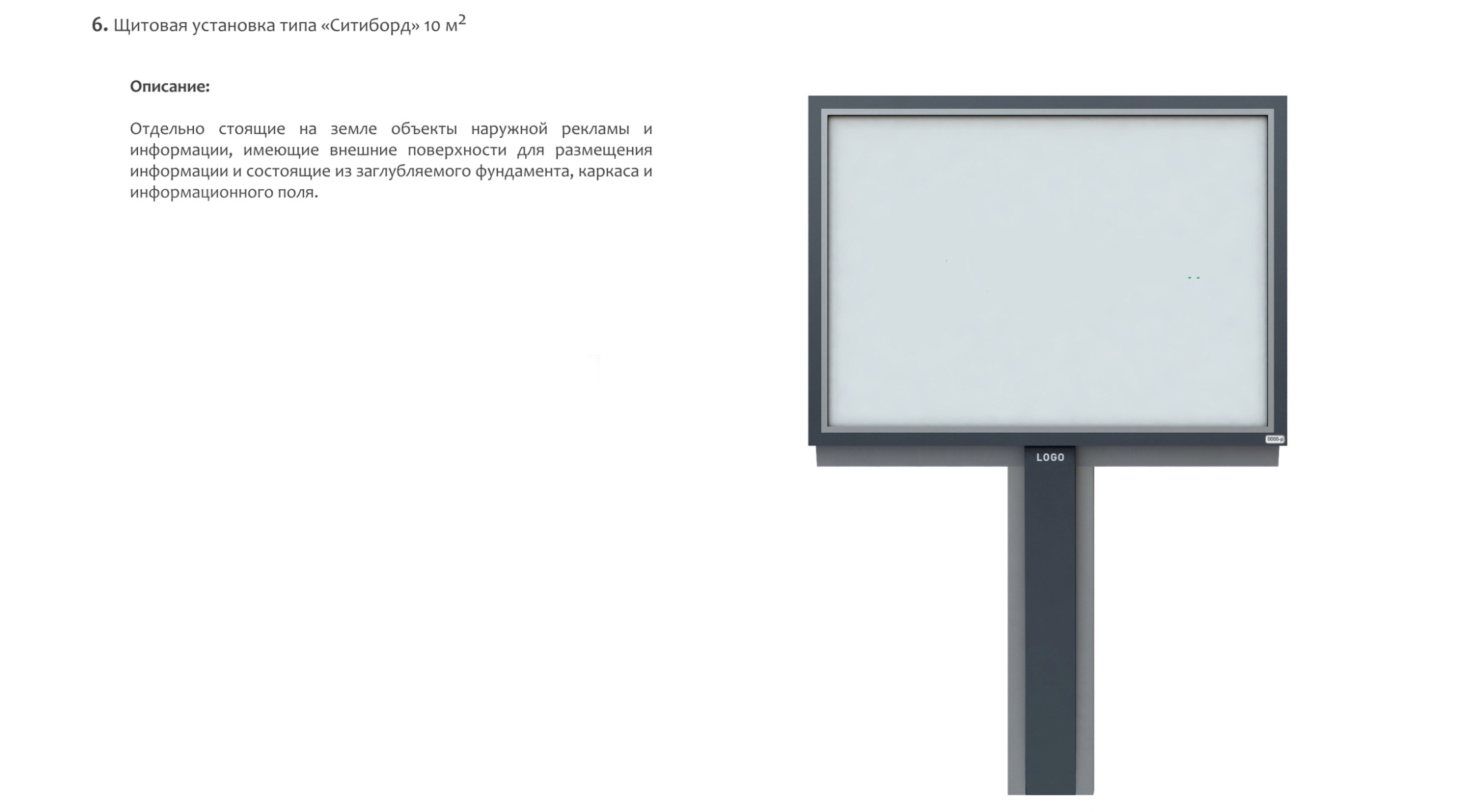 ОСНОВНЫЕ ХАРАКТЕРИСТИКИ РЕКЛАМНОЙ КОНСТРУКЦИИ:имеет одну или две поверхности для размещения информации.РАЗМЕРЫ:размер информационного поля: 2,7м х 3,7м, 1,2м х 1,8м.ТЕХНОЛОГИЯ ЗАМЕНЫ ИЗОБРАЖЕНИЯ:бумажный постер;виниловое полотно.ОПОРНАЯ СТОЙКА:выполнена из прямоугольной профильной трубы, или круглой профильной трубы, стоящей на фундаменте;допустимая высота опорной стойки: от 2,5 м до 4,5 м;в случае размещения данной конструкции на тротуаре высота опорной стойки должна составлять не менее 3,5 м.ПОДСВЕТ РЕКЛАМНОЙ КОНСТРУКЦИИ:рекламная конструкция предполагает использование энергосберегающей системы подсвета.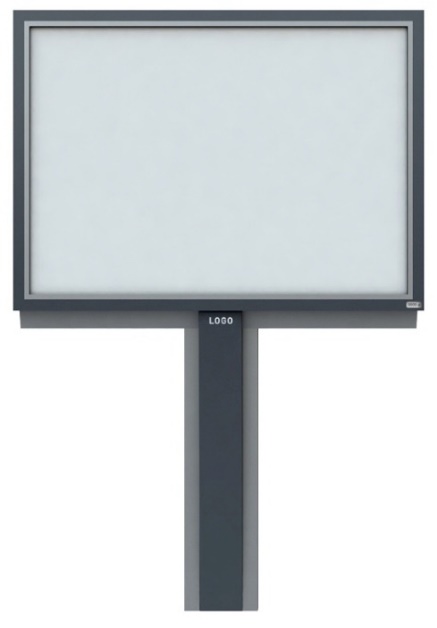 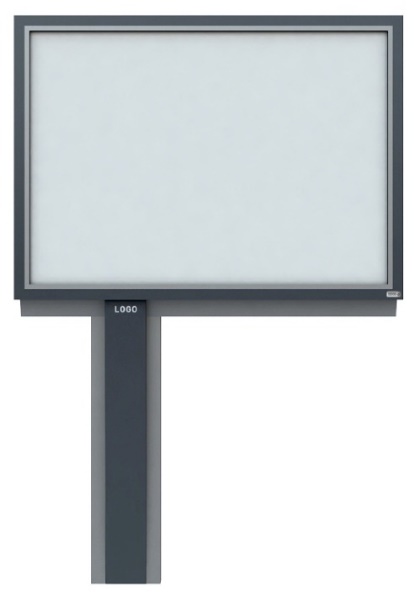 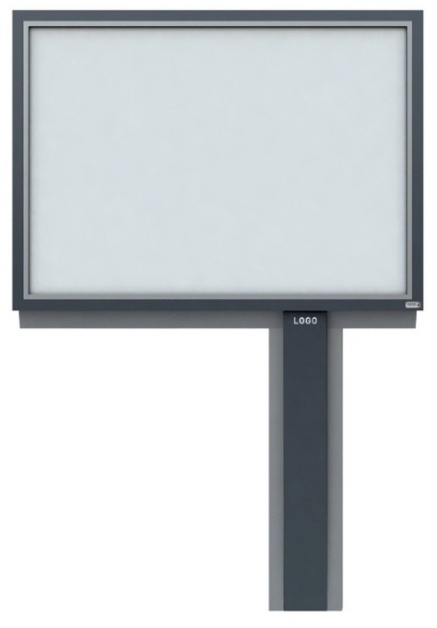 1. «Стандарт 2,7м х 3,7м»1.1. «Стандарт 2,7м х 3,7м» со смещением опоры1.1. «Стандарт 2,7м х 3,7м» со смещением опоры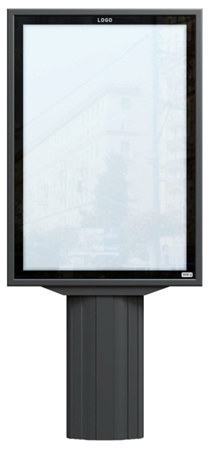 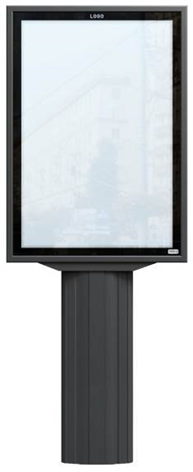 2. «Стандарт 1,2м х 1,8м»2. «Стандарт 1,2м х 1,8м»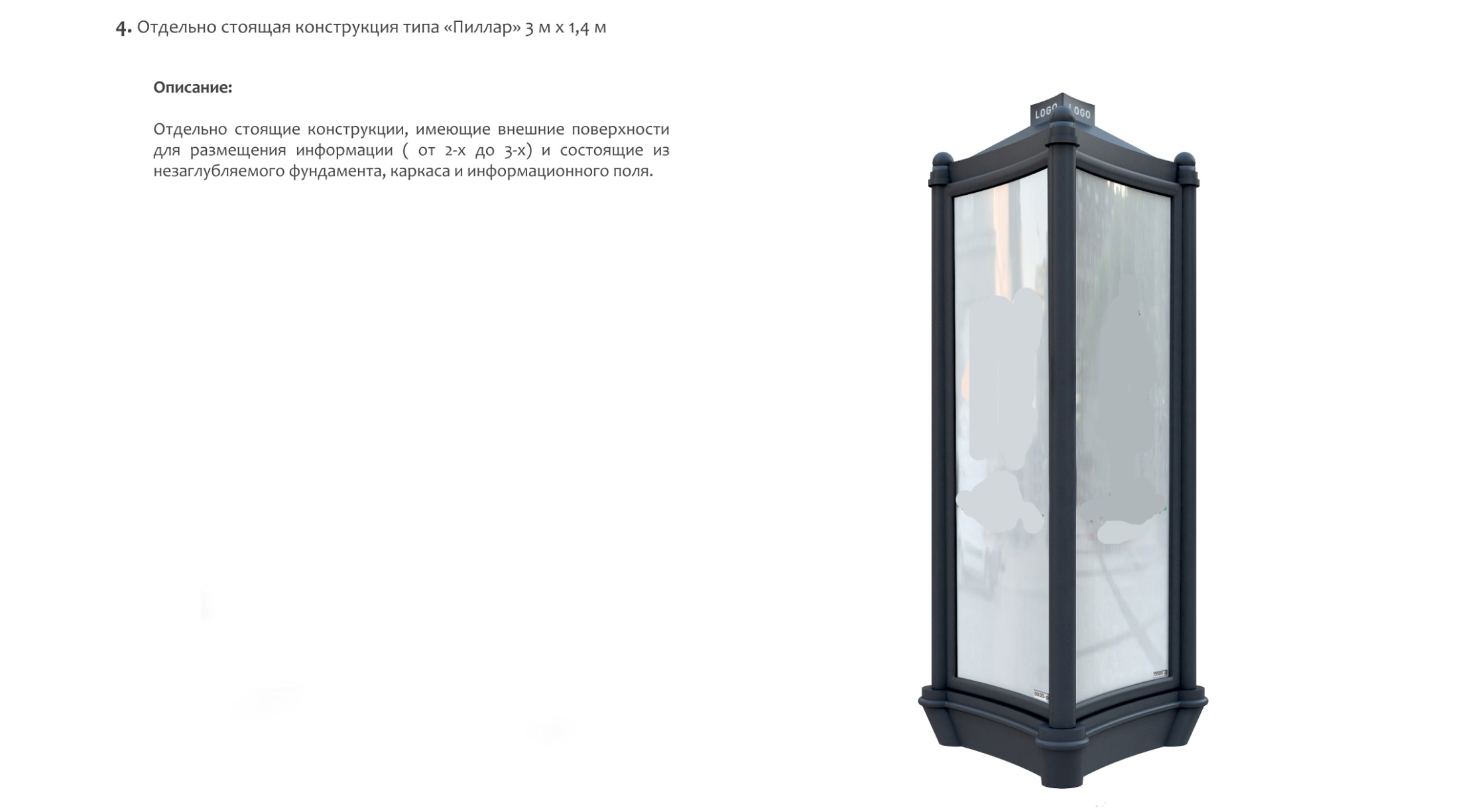 ОСНОВНЫЕ ХАРАКТЕРИСТИКИ РЕКЛАМНОЙ КОНСТРУКЦИИ:Представляет собой тумбу с двумя либо тремя поверхностями для размещения информации.РАЗМЕРЫ:размер информационного поля: 1,4м х 3,0м, 0,8м х 3,0м.ТЕХНОЛОГИЯ ЗАМЕНЫ ИЗОБРАЖЕНИЯ:бумажный постер.ОПОРНАЯ СТОЙКА:Фундамент.ПОДСВЕТ РЕКЛАМНОЙ КОНСТРУКЦИИ:рекламная конструкция предполагает использование энергосберегающей системы подсвета.1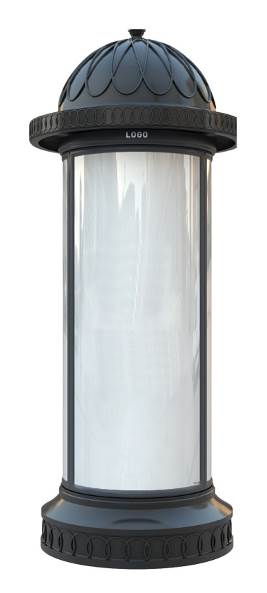 2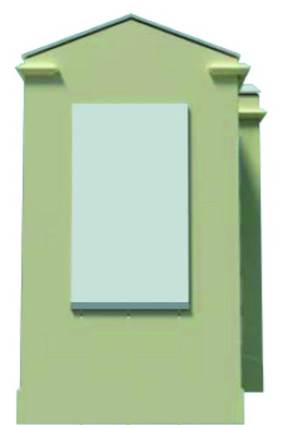 ОСНОВНЫЕ ХАРАКТЕРИСТИКИ РЕКЛАМНОЙ КОНСТРУКЦИИ:Представляет собой конструкцию, размещаемую на стенах зданий и сооружений.РАЗМЕРЫ:размер информационного поля определяется в каждом конкретном случае индивидуально.ТЕХНОЛОГИЯ ЗАМЕНЫ ИЗОБРАЖЕНИЯ:виниловое полотно;светодиодный экран.КОНСТРУКЦИЯ:разрабатывается проект крепления конструкции с целью обеспечения безопасности при эксплуатации.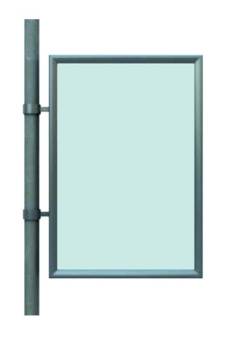 ОСНОВНЫЕ ХАРАКТЕРИСТИКИ РЕКЛАМНОЙ КОНСТРУКЦИИ:Представляет собой двухстороннюю консольную плоскостную рекламную конструкцию, устанавливаемую на собственных опорах, мачтах-опорах городского освещения или на зданиях.НЕ ДОПУСКАЕТСЯ:размещение на одной опоре освещения (столбе) более одного панель-кронштейна;размещение панель-кронштейнов на одной опоре со знаками дорожного движения;рекламное изображение на панель-кронштейне не должно иметь сходства со знаками дорожного движения.РАЗМЕРЫ:размер информационного поля: 0,8м х 1,2м, 1,2м х 1,8м;допустимая высота от уровня земли: от 2,5 м до 4,5 м;направление размещения информационного поля: в сторону тротуаров либо вдоль тротуаров от дороги.ТЕХНОЛОГИЯ ЗАМЕНЫ ИЗОБРАЖЕНИЯ:бумажный постер;виниловое полотно.ПОДСВЕТ РЕКЛАМНОЙ КОНСТРУКЦИИ:рекламная конструкция предполагает использование энергосберегающей системы подсвета.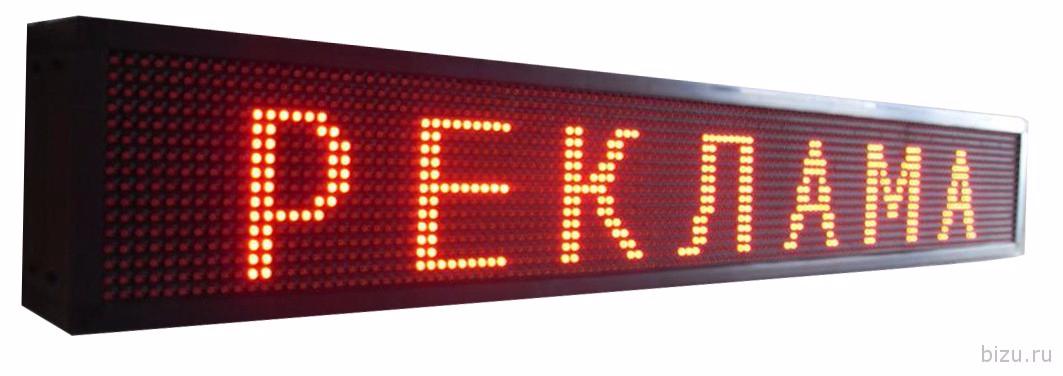 ОСНОВНЫЕ ХАРАКТЕРИСТИКИ РЕКЛАМНОЙ КОНСТРУКЦИИ:Представляет собой рекламную конструкцию, размещаемую на фасаде здания, строения, сооружения, предназначенную для отображения различной текстовой информации с эффектами ее движения.РАЗМЕРЫ:размер информационного поля определяется в каждом конкретном случае индивидуально;размеры не должны превышать размеры информационной конструкции (вывески), размещенной на здании, строении, сооружении.КОНСТРУКЦИЯ:светодиодный экран бегущей строки монтируется с помощью стальных уголков, прикрепляемых к стене по периметру бегущей строки с помощью крепежных изделий (саморезы, дюпели, анкерные болты, обычные болты) в зависимости от конструкции стены.